Муниципальное образовательное учреждение дополнительного образования «Центр дополнительного образования детей городского округа Стрежевой»      636785,    Томская область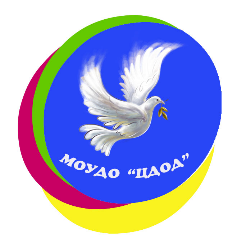      г. Стрежевой, ул. Строителей  д. 56     тел.  факс   8-(38259) 35499     тел. 8-(38259)  55658, 35498, 35563     E-mail:  cdod@guostrj.ruУчёт образовательных учреждений, имеющих статус инновационной (базовой, пилотной), ресурсной площадки.Таблица Учёт направленности инновационной деятельности (без учёта Программы развития учреждения) в образовательных учреждениях.Таблица  Учёт направленности творческих (проектных, проблемных) профессиональных групп в образовательных учреждениях.Таблица Учёт педагогических проектов в образовательных учреждениях.Статус инновационной площадки (Центр, базовая, пилотная) ресурсная площадка)/уровень (муниципальный, региональный, федеральный)/ на базе какой организации (РЦРО, ТОИПКРО и т.д.)Содержательное направление деятельности площадки (воспитание, качество образования, работа с родителями и т.д./название/ сроки реализацииУровень регистрации, основаниеКоличество педагогов, представляющих опыт в рамках работы инновационной площадки.РегиональныйЦентр гражданского образованияГражданское образованиеРаспоряжение Департамента общего образования Томской области от 26.01.2021г. регистрационный номер № 106-р7РегиональныйЦентр медиаобразованияМедиаобразованиеРаспоряжение Депар-тамента общего образования Томской области от 09.02. 2021г., регистрационный № 1210-р12Региональный Центр этнокультурного образования Этнокультурное образованиеРаспоряжение Департамента общего образования Томской области от 22.04 2022г., регистрационный № 657-р1РегиональныйРесурсно-внедренческий центр инноваций «Школа эффективной самореализации»Инновационная деятельностьСвидетельство о присвоении статуса «Ре-сурсно-внедренческий центр инноваций». Распоряжение Департамента общего образования Томской области от 30.06.2017г.№ 500-р46РегиональныйРегиональная стажи-ровочная площадкаИнновационная дея-тельностьПриказ ОГБУ «РЦРО» о продлении  статуса «Региональ-ная стажировочная площадка» от 02.03.2022 г. № 3111МуниципальныйГородская (муниципальная) стажировочная площадкаИнновационная дея-тельностьПриказ УО Админи-страции г.о.Стрежевой от 26.09.2019 №39411Содержательные направления инновационной деятельности в рамках управленческих, организационно-управленческих проектов, инновационной деятельности педагогических работников.(воспитание, качество образования, работа с родителями, работа с детьми с особыми образовательными потребностями (ОВЗ, одарённые дети), формирование функциональной грамотности, проектно-исследовательская деятельность, профессиональная компетентность педагогов и т.д.)Документ, в рамках которого осуществляется инновационная деятельность (программа; управленческий, организационно-управленческий проект, проект)/названиеСроки деятельности/реквизитыКоличество педагогических работников, участвующих в инновационной деятельности по данному направлению (входит в состав рабочей группы по приказу руководителя учреждения)1. Проект «Развитие гражданского образования в образовательных организациях Томской области на 2021-2025 годы»Гражданское образованиеПроектРаспоряжение Департамента общего образования Томской области от 26.01.2021г. регистрационный номер № 106-р82. Проект «Формирование благоприятной медиаобразовательной среды в системе общего образования Томской области» на 2017-2022 годыМедиаобразованиеПроектРаспоряжение Департамента общего образования Томской области от 09.02. 2021г., регистрационный № 1210-р113.Стратегия государственной национальной политики Российской Федерации на период до 2025года на территории Томской областиЭтнокультурное образованиеПроектРаспоряжение Департамента общего образо-вания Томской области от 22.04. 2022г., регистрацион-ный № 657-р14. Сетевой инновационный проект Ресурсно-внедренческий центр инноваций «Школа эффективной самореализации»(2018-2022гг.)Воспитание гармонично развитой и социально ответственной личности, развитие профессиональных компетенций.ПроектСвидетельство о присвоении статуса «Ресурсно-внедренческий центр инноваций». Распоряжение Департамента общего образования Томской области от 30.06.2017г.№ 500-р46Тема деятельности группы, уровень образования,сроки деятельностиДокументы, подтверждающие деятельность группы (приказ, выписка из протокола заседания МС и т.д.)Количество участников в группеНазвание и вид образовательного продукта, уровень, название мероприятия и дата представления образовательного продукта1. Проблемная группа «Мультимедийные технологии в работе педагога»15-18 летВыписка из протокола заседания МС МОУДО «ЦДОД»  от 31.05.2018 г.№514РегиональныйДоклады «Оформление презентационных материалов», «Разработка интерактивных приложений без умения программирования, в среде RPG Maker 2К3»,которые были представлены на стажировке  по теме «Современные подходы и технологии инновационной деятельности педагога», апрель 2022г.Конспекты занятий с применением инновационных технологий, участвующие в конкурсе методических разработок РВЦИ МОУДО»ЦДОД» (май 2022г)2. «Школа подготовки педагогов к конкурсам профессионального мастерства».Выписка из протокола заседания МС МОУДО «ЦДОД»  от 20.05.2020 г.№510Подготовка пакета документов: дополнительная программа, методическая разработки открытого занятия, эссе, педагогическое послание.Муниципальный уровень- конкурс профессионального мастерства (январь-февраль 2022г.)Региональный уровень- региональный этап конкурса профессионального мастерства «Сердце отдаю детям» (апрель 2022г.); региональный	конкурс профессионального мастерства молодых педагогов «РROдвижение к вершинам мастерства» (март-апрель 2022г.); региональный конкурс «Лучшие практики наставничества» (апрель-май 2022г); региональный конкурс «Воспитать человека» (май 2022г)Направленностьпедагогических проектовКоличество педагогических проектов/ из них в сетевой формеКоличество педагогов, участвующих в реализации проектовУчастие в конкурсахУчастие в конкурсахНаправленностьпедагогических проектовКоличество педагогических проектов/ из них в сетевой формеКоличество педагогов, участвующих в реализации проектовда/нетрезультат (призёр, победитель)Обучение3/1143/0Победитель-1Участник-2Воспитание18Взаимодействие с родителями212Взаимодействие с партнёрамиБезопасность15